Индивидуальный план занятийпо физике_ для обучающихся  _9__ классаМБОУ СОШ № 5 г. Азована период дистанционного обучения с 06.05.2020 по 29.05.2020Учитель: Столяров Денис АндреевичОбратная связь: buls11@mail.ruДля организации обучения в режиме офлайн рекомендуется использовать потенциал цифровых образовательных платформ и сервисов:- «Российская электронная школа»(РЭШ), созданная с целью обеспечения массового использования дидактических и методических образовательных ресурсов в образовательной деятельности всеми участниками образовательных отношений.На портале РЭШ представлены рабочие программы по каждому предмету, календарное и тематическое планирование, конспекты уроков и дополнительные материалы по теме, например, виртуальные лабораторные работы, которые позволят наблюдать действие тех законов, о которых рассказывают в классе (https://resh.edu.ru);- платформа группы компаний «Просвещение», предоставившая образовательным организациям бесплатный доступ к электронным версиям учебно-методических комплексов и сервисам цифровой образовательной среды Skyes. Доступ распространяется на сам учебник и специальные тренажеры для отработки и закрепления полученных знаний, инструкции для комфортного использования и интеграции цифровых решений в образовательный процесс (https://www.prosv.ru);- LECTA– платформа корпорации «Российский учебник», сочетающая в себе обеспечение учащихся учебными материалами в электронной форме, инструментами контроля эффективности процесса обучения, тренажеров по подготовке в ГИА, аудио- и видеоприложений, интерактивных атласов и др. https://rosuchebnik.ru/);- ЭОС «Русское слово»– облачный сервис среды, работающий онлайн и объединяющий в себе необходимый образовательный, издательский и пользовательский контент. На сегодняшний день бесплатный доступ к ЭОС «Русское слово» включает электронные формы учебников федерального перечня и рабочие тетради, методические пособия и интерактивные тренажёры, а также сторонние ресурсы и авторские материалы педагогов (http://russlo-edu.ru);- Онлайн-библиотека издательства «Академкнига/Учебник» предоставляет бесплатный доступ к полному комплекту учебников и учебных пособий для обучения в режиме дистанционного обучения. Можно воспользоваться ресурсами индивидуально или объединиться в виртуальный класс (http://akademkniga.ru);- Учи.ру– интерактивная образовательная платформа, соответствующая ФГОС и ПООП, значительно усиливающая классическое школьное образование. (https://lp.uchi.ru/distant-uchi);- Онлайн-школа «Фоксфорд» для учеников 1−11-х классов, учителей и родителей. На онлайн-курсах и индивидуальных занятиях учащиеся могут готовиться к ЕГЭ, ОГЭ, олимпиадам, изучать школьные предметы. Занятия ведут преподаватели МГУ, МФТИ, ВШЭ и других ведущих высших учебных заведений страны.  В режиме удаленного доступа занятия подходят для углубления знаний по предметам и повторения учебных материалов (https://help.foxford.ru);- реализация дистанционных образовательных технологий в образовательной организации в режиме офлайн-обучения также возможна с использованием цифровых образовательных платформ: «ЯКласс» (https://www.yaklass.ru),«Interneturok» (https://interneturok.ru) и др.№датаТемаЗадания по темеДомашнее заданиеСредства контроляФорма контроля106.05.20Строение и эволюция ВселеннойПараграф 67, конспектПараграф 67, Задание (1)Электронная почта,WhatsApp,Учи.руПисьменные работы, доклад.207.05.20Повторение главы «Строение и эволюция Вселенной»Параграф 63-64,повторение.Подготовить сообщение по теме « Эволюция Солнца»Электронная почта,WhatsApp,Учи.руПисьменные работы.308.05.20Повторение главы «Строение и эволюция Вселенной»Параграф 65-67, повторение.Подготовить сообщение по теме «Млечный путь»Электронная почта,WhatsApp,Учи.руПисьменные работы.413.05.20Повторение главы « Строение атома и атомного ядра».Видеоурокhttps://www.youtube.com/watch?v=x_bU-Qa13LQИзотоп  обстреливают нейтронами. В результате образуется a-частица и неизвестный химический элемент. Определите образовавшийся новый химический элемент.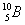 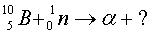 Электронная почта,WhatsApp,Учи.руПисьменные работы.514.05.20Повторение главы « Строение атома и атомного ядра».Параграф 60-62, повторениеВыделяется или поглощается энергия в ядерной реакции?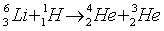 Электронная почта,WhatsApp,Учи.руПисьменные работы, доклад.615.05.20Повторение. Законы взаимодействия идвижения телВидеоурокhttps://www.youtube.com/watch?v=BHsYaQT4Q_MНачальная скорость велосипедиста 36 км/ч, затем он замедлил движение до 18 км/ч. Он тормозил на протяжении 10 секунд. С каким ускорением двигался велосипедист и куда оно было направлено?Электронная почта,WhatsApp,Учи.руТесты, доклад.720.05.20Повторение. Механическая работаи мощность, простые механизмыВидеоурокhttps://www.youtube.com/watch?v=vK4xmwV-RBcНа тело действует постоянная сила F. Определите ее, если известно, что масса тела 1 кг, а за первые 5 с оно прошло расстояние 2 м.Электронная почта,WhatsApp,Учи.руПисьменные работы.821.05.20Повторение. Механическая работаи мощность, простые механизмыВидеоурокhttps://www.youtube.com/watch?v=EEFVMAO7KMEТрактор перемещает платформу со скоростью 7,2 км/ч, развивая тяговое усилие в 25 кН. Какую работу совершит трактор за 10 минЭлектронная почта,WhatsApp,Учи.руПисьменные работы.922.05.20Повторение. Механические колебания и волны.Видеоурокhttps://www.youtube.com/watch?v=7-XuKpJbYDQСо дна реки глубиной 4 м поднимают камень объемом 0,6 м3 на поверхность. Плотность камня 2500 кг/м3, плотность воды 1000 кг/м3. Найти работу по подъему камня.Электронная почта,WhatsApp,Учи.руПисьменные работы.1027.05.20Повторение. Механические колебания и волны.Видеоурокhttps://www.youtube.com/watch?v=d7Qi7vKND9oГрузик, колеблющийся на пружине, за 8 с совершил 32 колебания. Найти период и частоту колебаний.Электронная почта,WhatsApp,Учи.руПисьменные работы.Доклад.1128.05.20Повторение. Электрические явления. Электромагнитные явления.Видеоурокhttps://www.youtube.com/watch?v=HA8x_UkkKf8Ответить на вопросы: Кем и когда была создана теория электромагнитного поля и в чем заключалась ее суть?Что служит источником электромагнитного поля?Чем отличаются силовые линии вихревого электрического поля от силовых линий электростатического?Электронная почта,WhatsApp,Учи.руПисьменные работы.1229.05.20Повторение. Электрические явления. Электромагнитные явления.Видеурокhttps://www.youtube.com/watch?v=iUIZPK9prJgВ магнитное поле помещен проводник, по которому протекает электрический ток. Направление электрического тока перпендикулярно линии магнитной индукции. Длина проводника составляет 5 см. Сила, действующая на этот проводник со стороны магнитного поля, составляет 50 мН. Сила тока 25 А. Определить значение магнитной индукции.Электронная почта,WhatsApp,Учи.руПисьменные работы.